ЦЕНТРАЛЬНАЯ ИЗБИРАТЕЛЬНАЯ КОМИССИЯРЕСПУБЛИКИ ТАТАРСТАНП О С Т А Н О В Л Е Н И Ег. КазаньО досрочном освобождении от обязанностей члена территориальной избирательной комиссии города Нижнекамска Республики Татарстан с правом решающего голоса В соответствии с подпунктом «а» пункта 6 статьи 29 Федерального закона «Об основных гарантиях избирательных прав и права на участие в референдуме граждан Российской Федерации», пунктом 1 части 6 статьи 18 Избирательного кодекса Республики Татарстан Центральная избирательная комиссия Республики Татарстан п о с т а н о в л я е т:1. Освободить от обязанностей члена территориальной избирательной комиссии города Нижнекамска Республики Татарстан с правом решающего голоса Гильманова Фарида Шайгалиевича, предложенного в состав территориальной избирательной комиссии Республиканским общественным движением «Татарстан-новый век» – «Татарстан-яңа гасыр», на основании личного заявления до истечения срока его полномочий.2. Опубликовать информационное сообщение о приеме предложений по кандидатуре члена избирательной комиссии с правом решающего голоса в состав территориальной избирательной комиссии города Нижнекамска Республики Татарстан в газетах «Республика Татарстан», «Ватаным Татарстан» и разместить его на официальном сайте Центральной избирательной комиссии Республики Татарстан в информационно-телекоммуникационной сети «Интернет» (приложение).3. Направить настоящее постановление в территориальную избирательную комиссию города Нижнекамска Республики Татарстан.Сообщение Центральной избирательной комиссии Республики Татарстан о приеме предложений по кандидатуре члена избирательной комиссии с правом решающего голоса в состав территориальной избирательной комиссии города Нижнекамска Республики Татарстан на вакантное местоВ связи с досрочным прекращением полномочий члена территориальной избирательной комиссии города Нижнекамска Республики Татарстан с правом решающего голоса, руководствуясь статьями 22, 26 и 29 Федерального закона «Об основных гарантиях избирательных прав и права на участие в референдуме граждан Российской Федерации», статьями 11, 15 и 18 Избирательного кодекса Республики Татарстан, Центральная избирательная комиссия Республики Татарстан объявляет прием предложений по кандидатуре для назначения члена территориальной избирательной комиссии города Нижнекамска Республики Татарстан с правом решающего голоса.Прием документов осуществляется в течение 15 рабочих дней со дня опубликования настоящего сообщения с 9.00 до 18.00 часов (перерыв с 12.00 до 13.00), по адресу: ул. Батурина, д.7Б, г. Казань, 420111 (контактные телефоны 8(843) 292-84-33; 292-52-45).При внесении предложений по кандидатуре в состав территориальной избирательной комиссии на вакантное место необходимо руководствоваться Постановлением Центральной избирательной комиссии Российской Федерации от 17 февраля 2010 года № 192/1337-5 «О методических рекомендациях о порядке формирования территориальных избирательных комиссий, избирательных комиссий муниципальных образований, окружных и участковых избирательных комиссий».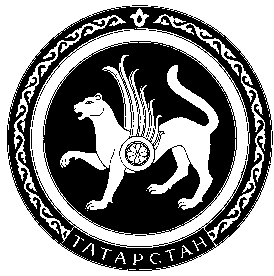 28 сентября 2017 г.№ 121/1342И.о. Председателя Центральной избирательной комиссии Республики ТатарстанВ.Н. КаменьковаСекретарьЦентральной избирательной комиссии Республики ТатарстанН.П. БорисоваПриложениек постановлению Центральной избирательнойкомиссии Республики Татарстанот 28 сентября 2017 г. № 121/1342